MU – UDL & U. Plus OneTitle 			Inviting Students to Share Other ResourcesBrief description 	Invite your students to share reading lists, cases, references and resources related to content on the module.  This may include resources in different languages and modes (video links, podcasts, newspaper articles on related content, material they have read/come across in a variety of sources including interviews, academic articles, popular press articles – verified sources only!)This could be facilitated through inviting students to share such resources through a Virtual Learning Environment (VLE), for instance, Moodle, Discussion forum.  The list could be moderated by the lecturer/tutor to ensure that the content is relevant to the module. This is a quick and easy way of showing students that their input is valued, and that the module is situated within a culture of inclusion and sharing of knowledge and resources. This approach facilitates co-construction of resources on modules and encourages alternative representation of material and engagement with material. Mapping to UDL Principles Asking students to share resources in relation to the module addresses the UDL principles of Representation, Engagement and Expression/Action. Three ways this Plus One helps students	Students can grow in confidence by co-creating content for the module which their fellow students (and lecturers/tutors) may draw upon to emphasise and critique/debate contentengage with different types of resources and modes of knowledge content, shared by their peers, and establish which resource modes they favour draw upon the shared resources in their assignments, appropriately referencing the content that was shared.Key considerations for enactment Risk		Low-medium (checking the content being shared is appropriate for the 			module)Time		Less than 5 mins per resource element to check its suitability Technology 	Device, VLE Discussion BoardOther 		Colleagues may wish to highlight this approach within the VLE as a Lecturer 		announcement and in their module handbook. It is important to stress to students that they should share accessible material. Further information See CAST UDL Guidelines and Maynooth University Plus One resources How to cite this documentMaynooth University UDL Teaching and Learning Fellows (2024). ‘Plus One – Inviting Students to Share Other Resources’, Maynooth: Centre for Teaching and Learning, Maynooth University.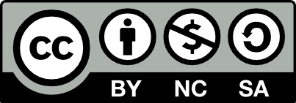 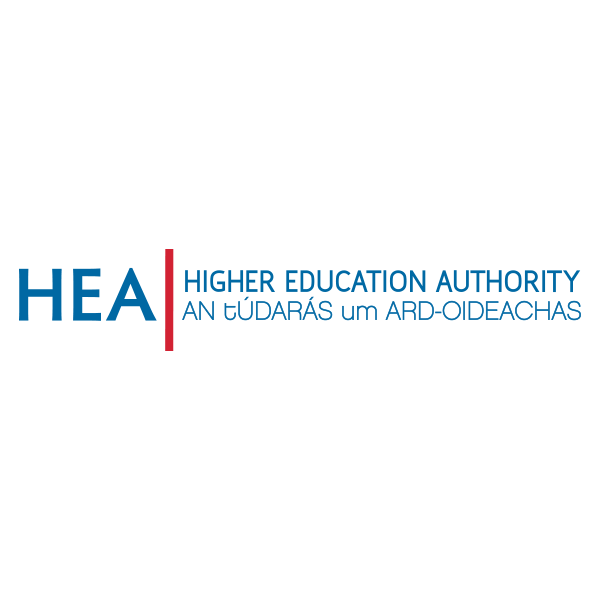 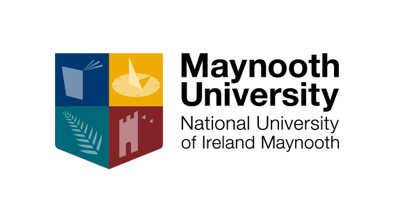 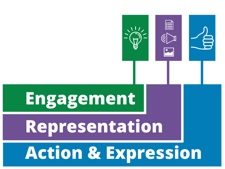 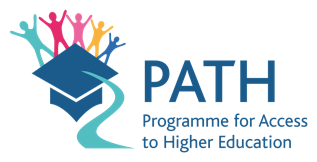 EngagementRepresentation Action and ExpressionProvides students with resource options pertaining to the module content that they may like to engage with.Involves students in the learning process, encouraging them to share other resources.Gives students more autonomy in how they engage with the learning through resource options.Students can access different types of resource options that have been reviewed by their peers and found to be useful and helpful.By providing different types of resources to engage in lecture content, students can begin to generalise their learning.Offering a variety of resources enables students to manage the information and resources in a manner that optimises their individual respective learning preferences.Students can draw on the shared resources in assignments, supporting work by appropriately referencing the shared resources.Peer sharing of resources results in more peer-learning, peer discussions and feedback as students talk about their chosen material/resources and how this has supported their learning. This expands knowledge and encourages students to bring their own personal resources and knowledge into the classroom.